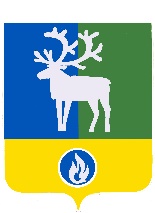 БЕЛОЯРСКИЙ РАЙОНХАНТЫ-МАНСИЙСКИЙ АВТОНОМНЫЙ ОКРУГ - ЮГРАДУМА БЕЛОЯРСКОГО РАЙОНАРЕШЕНИЕ	  ПРОЕКТот  ноября 2019 года                                                                                                         № О внесении изменений в Порядокпредоставления межбюджетных трансфертов из бюджета Белоярского районаВ соответствии с Бюджетным кодексом Российской Федерации
от 31 июля 1998 года № 145-ФЗ, Законом Ханты-Мансийского автономного округа – Югры от 10 ноября 2008 года № 132-оз «О межбюджетных отношениях в Ханты-Мансийском автономном округе – Югре» Дума Белоярского района решила:1. Внести Порядок предоставления межбюджетных трансфертов из бюджета Белоярского района, утвержденный решением Думы Белоярского района от 15 ноября 2016 года № 62 «Об утверждении порядка предоставления межбюджетных трансфертов из бюджета Белоярского района» (далее – Порядок) следующие изменения:1) пункт 1.1 раздела 1. «Общие положения» изложить в следующей редакции:«1.1. Межбюджетные трансферты из бюджета Белоярского района (далее - район) предоставляются в форме:дотаций на выравнивание бюджетной обеспеченности городского и сельских поселений в границах Белоярского района (далее - поселения);субвенций из бюджета Белоярского района бюджетам поселений в случаях, установленных статьями 133 и 140 Бюджетного кодекса Российской Федерации;субсидий бюджетам поселений;иных межбюджетных трансфертов.Предоставление межбюджетных трансфертов из бюджета района осуществляется в соответствии с Бюджетным кодексом Российской Федерации, Законом Ханты-Мансийского автономного округа - Югры от 10 ноября 2008 года № 132-оз «О межбюджетных отношениях в Ханты-Мансийском автономном округе – Югре», настоящим Порядком, а также иными нормативными правовыми актами Ханты-Мансийского автономного округа - Югры и района, регулирующими бюджетные правоотношения.»;2) пункт 2.2. раздела 2 «Дотации на выравнивание бюджетной обеспеченности поселений» изложить в следующей редакции:«2.2. Определить уполномоченным органом, осуществляющим реализацию государственного полномочия по расчету и предоставлению дотаций на выравнивание бюджетной обеспеченности поселений бюджетам городских, сельских поселений, входящих состав муниципальных районов, Комитет по финансам и налоговой политике администрации Белоярского района.»;3) пункт 2.4. раздела 2 «Дотации на выравнивание бюджетной обеспеченности поселений» признать утратившим силу;4) в подпункт 3 пункта 4.1 раздела 4 «Иные межбюджетные трансферты» знак препинания «;» заменить знаком препинания «.»5) подпункты 4, 5 пункта 4.1 раздела 4 «Иные межбюджетные трансферты» признать утратившим силу;6) пункт 4.5 раздела 4 «Иные межбюджетные трансферты» признать утратившим силу; 7) дополнить разделом 5 «Субсидии»» следующего содержания:«5. Субсидии5.1. Субсидии из бюджета района бюджетам поселений предоставляются в целях софинансирования расходных обязательств, возникающих при выполнении полномочий по решению вопросам местного значения, предусмотренные правыми актами Ханты-Мансийского автономного округа - Югры и муниципальными правовыми актами района.5.2. Субсидии на софинансирование проектов инициативного бюджетирования, предоставляются в бюджеты поселений в соответствии с правилами, утвержденными постановлением администрации Белоярского района.5.3. Администрация района заключает соглашения с органами местного самоуправления поселений о предоставлении соответствующих субсидий. Цели и условия предоставления субсидий устанавливаются соглашениями.Соглашение должно содержать следующую информацию:1) предмет соглашения, цели и (или) перечень мероприятий;2) объем субсидии;3) порядок и сроки предоставления отчета об использовании иных межбюджетных трансфертов;4) ответственность сторон;5) срок действия соглашения.Расходование субсидий носит целевой характер, ответственность за целевое использование несут органы местного самоуправления поселений, которым предоставлены субсидии.Не использованные в текущем финансовом году субсидии подлежат возврату в соответствии с заключенными соглашениями.».	8) в абзаце 9 приложения к Порядку слова «от 24 декабря 2007 года № 333-п» заменить словами «от 23 августа 2019 года № 278-п»».3. Опубликовать настоящее решение в газете «Белоярские вести. Официальный выпуск».4. Настоящее решение вступает в силу после его официального опубликования.Председатель Думы Белоярского района                                                       С.И.БулычевГлава Белоярского района                                                                                С.П.Маненков